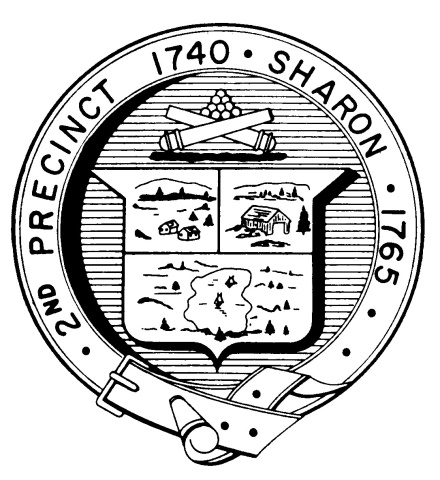 TOWN OF SHARONMEETING NOTICEPOSTED IN ACCORDANCE WITH THE PROVISIONS OF M.G.L. CHAPTER 39 SECTION 23A AS AMENDED.FINANCE COMMITTEEMonday, July 9th, 20187:30 p.m.Town Hearing Room, Community Center, 219 Massapoag AvenueAGENDAYear End Financials – Krishan GuptaFY19 Initiatives and Goals – CommitteeTri Committee Meeting – Fred Turkington and CommitteeCommunicating/Promoting VisGov to CitizensAdministrative Support to Priorities ETCLiaison Updates:Sharon Schools - Bill BrachLibrary – Hanna Switlekowski Planning Board – Arnie CohenDocuments Distributed Since the Last MeetingS&P Credit Report	     b.	TwoMinutes to be Voted: May 21st, 2018Topics not reasonably anticipated by the Chair in 48 hoursAdjournmentNote: Items may not be discussed in the order listed or at the specific time estimated.  Times are approximate.The meeting likely will be broadcast and videotaped for later broadcast by Sharon Community Television